FICHA DE ACTIVIDAD DE EVALUACIÓNInformación de la actividad de evaluación
NombreLa intensidad del sonidoSíntesis de la actividad A partir de situaciones de la vida cotidiana, los estudiantes seleccionan las acciones que deben realizar para cumplir con el objetivo de aumentar o disminuir la intensidad del sonido. Planificación de la actividadObjetivo: Analizar una situación de la vida cotidiana para identificar la medida más adecuada para manejar la intensidad del sonido.Tiempo: 90 minutos.Materiales:guía de trabajo para cada estudiantelápices grafito y gomacaja de zapatospapel de diario, papel aluminiodespertador o un celular con alarmaInicio (15 min) Para iniciar la actividad, el profesor pregunta a sus estudiantes cuáles son las propiedades del sonido y les pide que nombren ejemplos de sonidos más o menos intensos.Desarrollo (60 min)Luego,  entrega la guía a los estudiantes. La leen en conjunto y les comenta que trabajarán en una situación experimental relacionada con la intensidad del sonido. Les pregunta si tienen alguna duda sobre la actividad y les explica que serán evaluados por cada pregunta. Luego les informa que para la parte final se considerará como correcta la justificación que incluya la razón de su elección. Durante el desarrollo de la guía, monitorea el trabajo de los estudiantes y aclara sus dudas sobre la actividad (Anexo 1). Una vez terminada la guía, el profesor organiza un plenario para que compartan sus respuestas sobre las cuatro situaciones planteadas mencionando el material seleccionado y argumentando la razón de su elección.Cierre (15 min)El docente y los estudiantes recuerdan en conjunto los materiales más idóneos para aumentar o disminuir la intensidad del sonido, y sus características. Finalmente, el profesor invite a sus estudiantes a evaluar su trabajo realizado en clases marcando con caritas según el cumplimiento del objetivo (Anexo 2).Pautas, rúbricas u otros instrumentos para la evaluaciónTABLA DE RESULTADOSRegistra en la tabla de resultados:Simbología:   ¿Cuál de los siguientes materiales es el más adecuado para disminuir la intensidad del sonido del reloj despertador?¿Por qué ha elegido ese material?
Sugerencias para retroalimentarSe sugiere retroalimentar las propiedades del sonido usando un video como el siguiente: https://www.youtube.com/watch?v=C8jpKcUFSGcSugerencias para autoevaluación y coevaluación: incluir pautas de ejemplos para alumnosEn la autoevaluación, se sugiere entregar una pauta como la siguiente para que los estudiantes evalúen su desempeño y el de un compañero o compañera:AnexosAnexo 1GUÍA DE ACTIVIDADESLa intensidad del sonidoNombre: ___________________________________________________Fecha: ______________ActividadA continuación se describe una situación relacionada con el sonido. Léela con atención, selecciona el material más adecuado para solucionar el problema y luego explica por qué ese material es idóneo.Caso de la vida cotidiana¿Cómo podríamos solucionar el problema de la Señora Ana corrigiendo el sonido intenso de su reloj despertador?Para trabajar en ello necesitamos un despertador, una caja de zapatos, 8 hojas de papel de diario y 8 trozos de papel aluminio. Los estudiantes ponen en el centro de la caja el reloj despertador y lo hacen sonar. A continuación, van probando materiales para identificar cuál es el más idóneo para disminuir la intensidad del sonido:Muestra 1: con el despertador sonando, tapan la caja.Muestra 2: con el despertador sonando, cubren el reloj despertador con el papel de diario arrugado y luego tapan la caja.Muestra 3: con el despertador sonando, cubren el reloj despertador con el papel aluminio arrugado y luego tapan la caja.Durante unos minutos observan lo que sucede con la intensidad del sonido en cada una de las intervenciones. Una vez finalizado el ejercicio comparan las intensidades del sonido y registran los resultados en la tabla.TABLA DE RESULTADOSRegistro en la tabla de resultadosSimbología:   ¿Cuál de los siguientes materiales es el más adecuado para disminuir la intensidad del sonido del reloj despertador?¿Por qué elegiste ese material?___________________________________________________________________________________________________________________________________________________________________________Anexo 2PAUTA DE AUTOEVALUACIÓN Y COEVALUACIÓNLa intensidad del sonidoNombre: ___________________________________________________Fecha: _______________Asignatura:Ciencias NaturalesAño de elaboración:2018Curso:3º BásicoNombres elaborador:María PaulinaApellidos elaborador:Covarrubias GonzálezAjustes:Daniela FuentesEje (curricular):Ciencias Físicas y QuímicasObjetivo(s) de aprendizaje(s) (curricular):OA10: 	Investigar experimentalmente y explicar las características del sonido; por ejemplo: viaja en todas las direcciones, se absorbe o se refleja, se transmite por medio de distintos materiales, tiene tono e intensidad.Habilidad (curricular):Resumir las evidencias, obtenidas a partir de sus observaciones para responder la pregunta inicial.Contenido (curricular):El sonidoHabilidad Bloom/Anderson:AnalizarIndicador/descriptor: Evalúan los cambios a realizar para lograr que un sonido se escucha más o menos intenso.+Intensidad baja+++Intensidad media+++++Intensidad altaMUESTRAS ¿CÓMO SE ESCUCHÓ EL SONIDO?INTENSIDAD DEL SONIDO (USO DE SÍMBOLOS)Reloj despertador + caja de zapatos tapadaFuerte +++++Reloj despertador + caja de zapatos tapada + diario arrugadoDébil +Reloj despertador + caja de zapatos tapada + papel aluminio arrugadoMedio+++CorrectaEl estudiante selecciona el papel de diario y justifica su respuesta diciendo que es un material que absorbe el sonido disminuyendo la intensidad de este.Parcialmente correctaEl estudiante selecciona el papel de diario y no justifica su respuesta o la justificación no se relaciona con la absorción del sonido.IncorrectaEl estudiante selecciona la caja de zapatos o el papel aluminio.IndicadoresYoMi compañero/a¿Pude identificar el material adecuado para cada situación?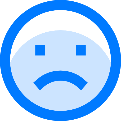 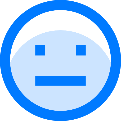 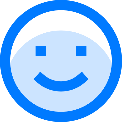 ¿Justifiqué la selección de cada sonido de manera pertinente?¿Cómo puedo trabajar los contenidos que más me costaron?Todos los días la Señora Ana debe levantarse muy temprano para ir a trabajar, y por eso pone su reloj despertador a las 6 de la mañana.Cuando comienza a sonar la alarma, no solamente despierta ella, sino también su hijo que está en el otro dormitorio, y su perrita Lulú ladra muy asustada. Toda esto sucede porque el sonido del reloj despertador es demasiado intenso.+Intensidad baja+++Intensidad media+++++Intensidad altaMuestras ¿Cómo se escuchó el sonido?Intensidad del sonido (uso de símbolos)Reloj despertador + caja de zapatos tapadaReloj despertador + caja de zapatos tapada + diario arrugadoReloj despertador + caja de zapatos tapada + papel aluminio arrugadoIndicadoresYoMi compañero/a¿Pude identificar el material adecuado para cada situación?¿Justifiqué la selección de cada sonido de manera pertinente?¿Cómo puedo trabajar los elementos que más me costaron?